From       Shalja S Kumar      Vettimoottil[H]       Naranganam W P O       Pathanamthitta Dist     Kerala-689642To                         Sub:Application for the post of ‘’Staff Nurse” Respected Sir/Madam                          May I seek challenging opportunity in your esteemed hospital as a Staff Nurse from reliable source I came to know that there is vacancy in your hospital. So I am applying for the post of Staff Nurse .I  here enclosed my bio-data with this;look forward to your valuable replyThanking you                                                                                                                                   Yours obedientlyDate: Place                                                                                                                                             Shalja S Kumar……..RESUME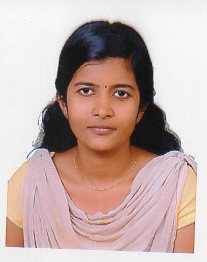 SHALJA S KUMARContact No:8330893958Mail Id:shaljasasikumar1995@gmail.com ObjectivesSeeking a position as a nurse in a reputed hospital where I could serve to the patient and help the organization in building a good image. Qualification                                        Done bachelor of nursing from Mercy College of Nursing in year 2013-2017Passed senior secondary from ST.THOMAS HSS KOZHENCHERRY with science-biology subject in year 2013 with 71%Passed secondary education from ST.MARYS GHS KOZHENCHERRY  in year 2011 with 79%    Training    Completed training for  8 months in Thaluk Hospital ,Kottarakkara 1 month in C.M Hospital ,Pandalam1 month in Peroorkkada Mental Hospital1 month in Thuvayoor Mental Hospital1 week in Regional Cancer Centre ,ThiruvananthapuramI have 4 years training experience from Mercy Hospital (350 bedded)with all specialtyLearning’s include Helping the doctors in checking the patient Performing basic checkups like vital signs, weight check etc.Attending basic treatments like bandage, injection, dressing etc.Daily checkup of patientResponsible for giving medication to the patientAssisting senior doctors in operationsGive adequate  care in ICU patient                                                      Personal SkillsPolite and soft in natureGood sense of humorCan manage the problem easilyGood decision makerResponsible in workDedicated, sufficient and hardworkingBeing trustworthyHobbiesWatching MoviesListening MusicReading booksCookingTravellingExtra Curricular ActivitiesOrganize blood donation campOrganize Medical camps in rural areaConducted awareness class in rural peopleActive participant in palliative care unit                       Personal DetailsDate of birth       :  15-08-1995Language            :  English, Hindi, MalayalamAddress              :  VETTIMOOTTIL(H)              NARANGANAM (W) P.O              PATHANAMTHITTA              PIN:689642                                     BIO-DATAName                                 :             SHALJA S KUMARFather’s Name                  :            V.N SASIKUMARDate of Birth                     :            15-08-1995Marital Status                   :            UnmarriedPermanent Address         :            Vettimoottil (H)                                                          Naranganam (W) P O                                                          Pathanamthitta                                                          Kerala                                                          Pin:689642Religion & Caste                :            Hindu,EzhavaNationality                        :             IndianADHAAR NO                     :             527261446033Academic Qualification  :            Bachelor of nursing from MERCY                                                         COLLEGE OF NURSING in year 2013-2017                                                       (Kerala University of Health Science)                                              :        Passed Senior Secondary from ST.THOMAS HSS                                                           KOZHENCHERRY with Science-biology with 71%                                              :         Passed secondary from ST. MARYS GHS                                                           KOZHENCHERRY With 79%Language Known                :         English , Hindi ,MalayalamContact Details                   :         Phone No 8330893958                  Email                                    :         shaljasasikumar1995@gmail.comI hereby declare that the above given information is true and correct to the best of my knowledge                                                                                                          SHALJA S KUMAR